Задание на 16.04.2020Предмет: русский языкТаранкина Е.ВКласс: 5 А, 5 Б, 5 В1Русский языкЗаписываем конспект в Справочник («Морфология» – «Глагол») 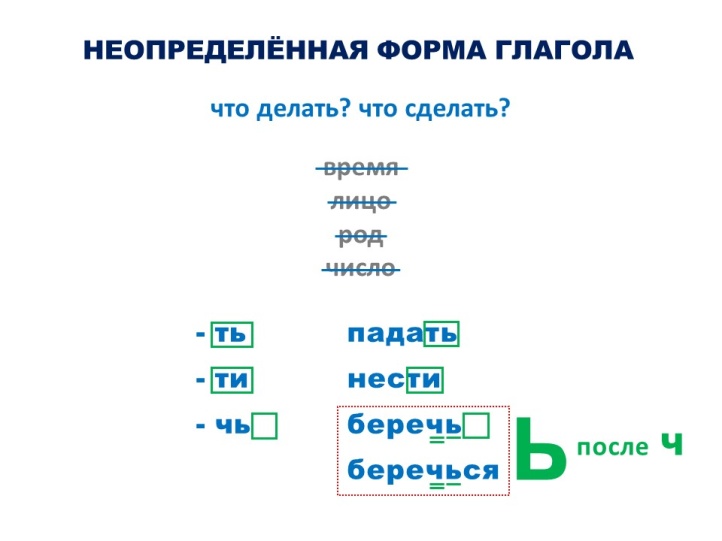 2. Упр.621 («Веет – веять…») – по образцу, выделяем окончания + морфемный разбор 3. Упр.622 (по заданию учебника)Домашнее задание:Выучить правило.Упр.623 («Зажечь, силач…»)Распределить слова по столбикам, выделить орфограммы ОБЯЗАТЕЛЬНО)